                               Obecní úřad Nučice Vás srdečně zve	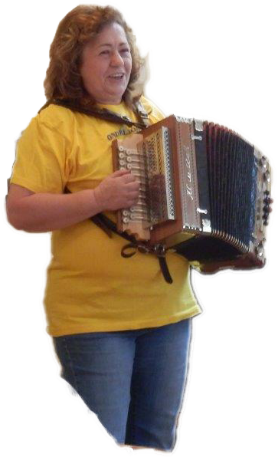 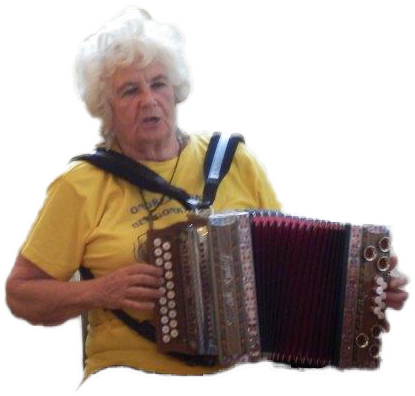                                                         na                                         „Tradiční Zlatou“                                              K tanci i poslechu zahrají11.října 2021 v Hospodě U Kubelků od 16:00 hod.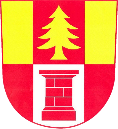 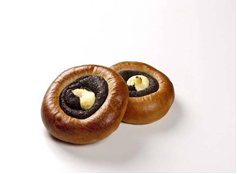 